Formation ANIMATEUR BENEVOLE ADULTES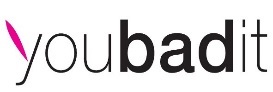 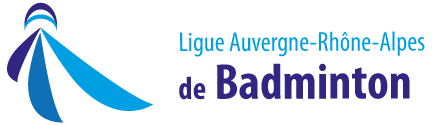 Niveau 2AB2 ALa ligue Auvergne-Rhône-Alpes de badminton organise l’AB2ALieux : 13 et 14 avril 2019 à Bourg-en-Bresse08 et 09 juin 2019 à AnnecyCette formation est ouverte aux licenciés de plus de 16 ans. Ils doivent être à jour de leur Module d’entrée en formation (MODEF ou équivalence Module Technique) et à jour de leur licence FFBaD.Les horaires prévisionnels, seront confirmés par les convocations :           Samedi de 9h à 18 h          Dimanche de 9h à 17h Pour les repas : chacun apporte quelque chose à partager avec les autres (quiches, pizzas, gâteaux,... )Coût pédagogique : 			260 euros Règlement à effectuer auprès de la ligue Auvergne-Rhône-Alpes par chèque ou virementLigue Auvergne-Rhône-Alpes, 37 route du Vercors, 38500 Saint-CassienHébergement : Il est à la charge des stagiaires Date limite d’inscription : vendredi 29 mars 2019Nombre de places limité à 16 : merci de vous inscrire au plus vite. Par contre, en dessous de 6 stagiaires, la formation n’aura pas lieu.		Remplir la fiche d’inscription ci-dessous. Responsable de la formation : Antoine CHARBONNET, cade technique comité 01Formateurs complémentaires: 	Alexandre BALCERZAC, entraîneur comité 01					Olivier BONNEFOND, cadre technique comité 74 Matériel : Chaque stagiaire doit avoir du matériel de prise de notes, de son matériel de badminton et d’une clé USB Renseignements : Antoine CHARBONNET	agentdeveloppement@badminton01.fr				06.71.09.49.98		       Fiche d’inscription Prénom…………………………………………………..Nom……………………………………………………….N° Licence…………………………………………………..Club (ville en toute lettre) : ……………………………………..…Département :……….Règlement :    Virement (de préférence) IBAN : 139060001485039847588 69BIC : AGRIFRPP 839     		Ou par chèque (N° et Banque) Niveau de jeu :………………………………………………………………………………………….Nombre d’années de Badminton : ……………………………………………………Motivation : merci de nous dire, si vous le souhaitez, le pourquoi de cette inscription ……………………………………………………………………………………………………………………………………………………………………………………………………………………………………………………………………………………………………………………………………………………………………………………………………………………………………………………………………………………………………………………………………………………………………………………Envoyer le document complété par mail à sophie.bluy@badminton-aura.orgEn mettant Antoine CHARBONNET en copie : agentdeveloppement@badminton01.fr